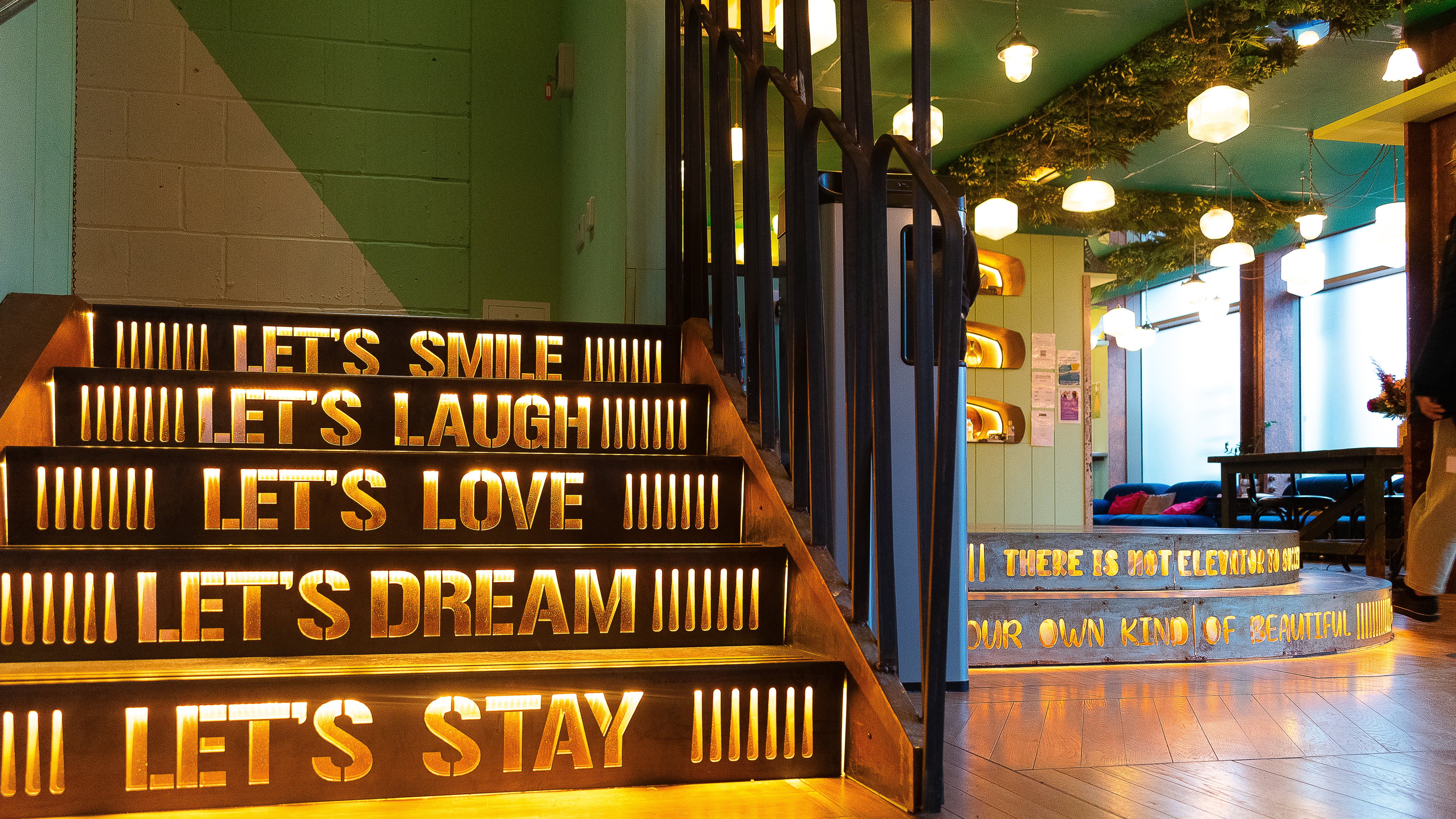 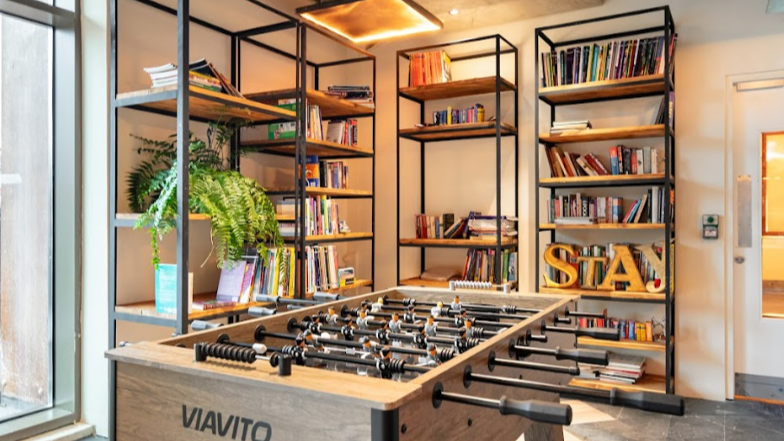 SCL International College North Acton — London language school, UK200 Western Avenue, London, W3 6FW, from 12 to 17 ageDescriptionWhy choose this programInfrastructureSport infrastructureHobbies and clubsWhat else included in the program priceRecommended arrival cityЛондонSample timetablePrice: €778.22Dates: 2020-07-12 - 2020-07-18Group leader: Medeya, +7 (962) 766 91 79, Shaynidze.12@mail.ruCourse intensity15AccommodationResidenceRoom typeTwinBathroom facilitiesEn-suiteMealsBreakfast, Lunch and DinnerExcursions per week3Weekday excursions3Full day excursions0MorningAfternoonEveningDay 1Day 2Day 3Day 4Day 5Day 6Day 7